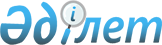 О внесении изменений и дополнений в некоторые акты Президента Республики Казахстан по вопросам деятельности консультативно-совещательных и иных органов при Президенте Республики КазахстанУказ Президента Республики Казахстан от 10 октября 2016 года № 357.
      Подлежит опубликованию      
      в Собрании актов Президента и   
      Правительства Республики Казахстан
      ПОСТАНОВЛЯЮ:
      1. Утвердить прилагаемые изменения и дополнения в некоторые акты Президента Республики Казахстан по вопросам деятельности консультативно-совещательных и иных органов при Президенте Республики Казахстан.
      2. Настоящий Указ вступает в силу со дня подписания. ИЗМЕНЕНИЯ И ДОПОЛНЕНИЯ
в некоторые акты Президента Республики Казахстан по вопросам
деятельности консультативно-совещательных и иных органов
при Президенте Республики Казахстан
      1. В Указ Президента Республики Казахстан от 12 октября 2000 года № 470 "О республиканской комиссии по подготовке кадров за рубежом" (САПП Республики Казахстан, 2000 г., № 43, ст. 503):
      в составе Республиканской комиссии по подготовке кадров за рубежом, утвержденном вышеназванным Указом:
      после строки "заместитель Руководителя Администрации Президента Республики Казахстан" дополнить строкой следующего содержания:
      "председатель Агентства Республики Казахстан по делам государственной службы и противодействию коррупции";
      строки:
      "Министр по делам государственной службы Республики Казахстан", "председатель Национального бюро по противодействию коррупции Министерства по делам государственной службы Республики Казахстан" исключить.
      2. В Указ Президента Республики Казахстан от 28 сентября 2001 года № 691 "Вопросы Государственной премии мира и прогресса Первого Президента Республики Казахстан - Лидера Нации" (САПП Республики Казахстан, 2001 г., № 32, ст. 421):
      ввести в персональный состав Комиссии по присуждению Государственной премии мира и прогресса Первого Президента Республики Казахстан - Лидера Нации, утвержденный вышеназванным Указом:
      строку:
      изложить в следующей редакции:
      вывести из состава вышеуказанной Комиссии: Абайдильдина Т.Ж., Бижанова А.Х.
      3. В Указ Президента Республики Казахстан от 2 апреля 2002 года № 839 "Об образовании Комиссии при Президенте Республики Казахстан по вопросам противодействия коррупции" (САПП Республики Казахстан, 2002 г., № 10, ст. 92):
      часть вторую пункта 4 Положения о Комиссии при Президенте Республики Казахстан по вопросам противодействия коррупции, утвержденного вышеназванным Указом, изложить в следующей редакции:
      "В состав Комиссии входят по должности два заместителя Руководителя Администрации Президента Республики Казахстан, Генеральный Прокурор Республики Казахстан, Председатель Комитета национальной безопасности Республики Казахстан, Председатель Счетного комитета по контролю за исполнением республиканского бюджета Республики Казахстан, председатель Агентства Республики Казахстан по делам государственной службы и противодействию коррупции, Министр внутренних дел Республики Казахстан, Министр юстиции Республики Казахстан, Министр финансов Республики Казахстан, по согласованию - председатели комитетов по конституционному законодательству, судебной системе и правоохранительным органам Сената Парламента Республики Казахстан, по законодательству и судебно-правовой реформе Мажилиса Парламента Республики Казахстан.".
      4. В Указ Президента Республики Казахстан от 19 марта 2003 года № 1042 "О Комиссии по правам человека при Президенте Республики Казахстан" (САПП Республики Казахстан, 2003 г., № 11, ст. 125):
      ввести в состав Комиссии по правам человека при Президенте Республики Казахстан, утвержденный вышеназванным Указом:
      строку:
      изложить в следующей редакции:
      вывести из состава вышеуказанной Комиссии: Имашева Б.М., Мухамедиулы А., Нургалиеву Е.Н., Онгарбаева Е.А., Соловьеву А.С.
      5. В Указ Президента Республики Казахстан от 1 февраля 2006 года № 56 "О Национальной комиссии по делам женщин и семейно-демографической политике при Президенте Республики Казахстан" (САПП Республики Казахстан, 2006 г., № 5, ст. 39):
      ввести в состав Национальной комиссии по делам женщин и семейно-демографической политике при Президенте Республики Казахстан, утвержденный вышеназванным Указом:
      вывести из состава вышеуказанной Комиссии: Абильдину К.Т., Бортник М.М., Мукей А., Омарбекову Ж.К.
      6. В Указ Президента Республики Казахстан от 5 июля 2006 года № 140 "О Комиссии по вопросам помилования при Президенте Республики Казахстан" (САПП Республики Казахстан, 2006 г., № 25, ст. 254):
      ввести в состав Комиссии по вопросам помилования при Президенте Республики Казахстан, утвержденный вышеназванным Указом:
      вывести из состава вышеуказанной Комиссии Бекетаева М.Б.;
      пункт 11 Положения о Комиссии по вопросам помилования при Президенте Республики Казахстан, утвержденного вышеназванным Указом, изложить в следующей редакции:
      "11. На заседаниях Комиссии могут присутствовать и выступать по обсуждаемым вопросам Председатель Верховного Суда, председатели надзорных судебных коллегий Верховного Суда, председатели Комитета национальной безопасности, Агентства Республики Казахстан по делам государственной службы и противодействию коррупции, министры внутренних дел, юстиции или их заместители, председатель Комитета государственных доходов Министерства финансов Республики Казахстан.".
      7. Утратил силу Указом Президента РК от 03.01.2024 № 429 (вводится в действие после дня его первого официального опубликования).

      8. Утратил силу Указом Президента РК от 30.05.2023 № 238.


      9. В Указ Президента Республики Казахстан от 30 сентября 2011 года № 155 "О вопросах государственных символов и геральдики ведомственных и иных, приравненных к ним, наград некоторых государственных органов, непосредственно подчиненных и подотчетных Президенту Республики Казахстан, Конституционного Совета Республики Казахстан, правоохранительных органов, судов, Вооруженных Сил, других войск и воинских формирований" (САПП Республики Казахстан, 2011 г., № 55, ст. 783):
      в составе Республиканской комиссии по вопросам государственных символов и геральдики ведомственных и иных, приравненных к ним, наград, утвержденном вышеназванным Указом:
      после строки "ответственный секретарь Министерства культуры и спорта Республики Казахстан - секретарь" дополнить строкой следующего содержания:
      "председатель Агентства Республики Казахстан по делам государственной службы и противодействию коррупции";
      строку "Министр по делам государственной службы Республики Казахстан" исключить.
      10. В Указ Президента Республики Казахстан от 7 марта 2013 года № 520 "О Национальной комиссии по кадровой политике при Президенте Республики Казахстан и кадровых комиссиях областей, столицы, города республиканского значения" (САПП Республики Казахстан, 2013 г., № 19, ст. 319):
      в Должностном составе Национальной комиссии по кадровой политике при Президенте Республики Казахстан, утвержденном вышеназванным Указом:
      строку "Министр по делам государственной службы Республики Казахстан" изложить в следующей редакции:
      "председатель Агентства Республики Казахстан по делам государственной службы и противодействию коррупции";
      в Типовом должностном составе кадровой комиссии области, столицы, города республиканского значения, утвержденном вышеназванным Указом:
      строку "Руководитель территориального органа Министерства по делам государственной службы Республики Казахстан" изложить в следующей редакции:
      "Руководитель территориального органа Агентства Республики Казахстан по делам государственной службы и противодействию коррупции".
      11. В Указ Президента Республики Казахстан от 3 апреля 2013 года № 537 "О некоторых вопросах кадровой политики в правоохранительных органах Республики Казахстан" (САПП Республики Казахстан, 2013 г., № 24, ст. 379):
      в составе Комиссии при Президенте Республики Казахстан по вопросам кадровой политики в правоохранительных органах Республики Казахстан, утвержденном вышеназванным Указом:
      после строки "Председатель Комитета национальной безопасности Республики Казахстан" дополнить строкой следующего содержания:
      "председатель Агентства Республики Казахстан по делам государственной службы и противодействию коррупции";
      строку "Председатель Общественного совета при Министерстве по делам государственной службы Республики Казахстан (по согласованию)" изложить в следующей редакции:
      "Председатель Общественного совета при Агентстве Республики Казахстан по делам государственной службы и противодействию коррупции (по согласованию)";
      строку "Министр по делам государственной службы Республики Казахстан" исключить.
      12. В Указ Президента Республики Казахстан от 21 января 2015 года № 993 "О государственных премиях Республики Казахстан в области науки и техники имени аль-Фараби, литературы и искусства" (САПП Республики Казахстан, 2015 г., № 2, ст. 6):
      в составе Комиссии по присуждению Государственной премии Республики Казахстан в области литературы и искусства:
      в секции литературы:
      строку:
      изложить в следующей редакции:
      13. В Указ Президента Республики Казахстан от 31 декабря 2015 года № 160 "Об утверждении Положения о Совете по управлению Международным финансовым центром "Астана" и его состава" (САПП Республики Казахстан, 2015 г., № 80-81-82, ст. 590):
      ввести в состав Совета по управлению Международным финансовым центром "Астана", утвержденный вышеназванным Указом:
      Аркадия Юрьевича Воложа (по согласованию),
      Германа Оскаровича Грефа (по согласованию),
      Доктора Джэйкоба Френкеля (Dr. Jacob A. Frenkel) (по согласованию),
      Сэра Сума Чакрабарти (Sir Suma Chakrabarti) (по согласованию).
      14. В распоряжение Президента Республики Казахстан от 16 сентября 1998 года № 4071 "О персональном составе Совета иностранных инвесторов при Президенте Республики Казахстан":
      ввести в персональный состав Совета иностранных инвесторов при Президенте Республики Казахстан, утвержденный вышеназванным распоряжением:
      строку:
      изложить в следующей редакции:
      вывести из состава вышеуказанного Совета Масимова К.К.
      15. В распоряжение Президента Республики Казахстан от 19 февраля 2002 года № 303 "Об образовании Совета по правовой политике при Президенте Республики Казахстан" (САПП Республики Казахстан, 2002 г., № 6, ст. 44):
      ввести в персональный состав Совета по правовой политике при Президенте Республики Казахстан, утвержденный вышеназванным распоряжением:
      строки:
      изложить соответственно в следующей редакции:
      вывести из состава вышеуказанной Комиссии: Жумаканова В.З., Имашева Б.М.
      16. В распоряжение Президента Республики Казахстан от 12 февраля 2014 года № 266 "О Совете по взаимодействию с Организацией экономического сотрудничества и развития" (САПП Республики Казахстан, 2014 г., № 7, ст. 66):
      ввести в должностной состав Совета по взаимодействию с Организацией экономического сотрудничества и развития, утвержденный вышеназванным распоряжением:
      заместителя Руководителя Администрации Президента Республики Казахстан, координирующего работу по обеспечению совершенствования правовой системы государства;
      строку "Министр по делам государственной службы Республики Казахстан, заместитель председателя" изложить в следующей редакции:
      "председатель Агентства Республики Казахстан по делам государственной службы и противодействию коррупции, заместитель председателя".
      17. В распоряжение Президента Республики Казахстан от 18 апреля 2014 года № 281 "О Комиссии по контролю за расходованием средств, выделенных из Национального фонда Республики Казахстан" (CAПП Республики Казахстан, 2014 г., № 31, ст. 263):
      в пункте 1:
      строку "Министр по делам государственной службы Республики Казахстан" изложить в следующей редакции:
      "Председатель Агентства Республики Казахстан по делам государственной службы и противодействию коррупции".
					© 2012. РГП на ПХВ «Институт законодательства и правовой информации Республики Казахстан» Министерства юстиции Республики Казахстан
				
Президент
Республики Казахстан
Н.НазарбаевУТВЕРЖДЕНЫ
Указом Президента
Республики Казахстан
от 10 октября 2016 года № 357
Айтимову
Бырганым Сариевну
-
председателя Комитета по социально-культурному развитию и науке Сената Парламента Республики Казахстан (по согласованию),
Бейсенбаева
Аскара Асановича
-
председателя Комитета по экономической политике, инновационному развитию и предпринимательству Сената Парламента Республики Казахстан (по согласованию);
"Оразалин
Нурлан Мыркасымович
-
депутат Сената Парламента Республики Казахстан (по согласованию)"
"Оразалин
Нурлан Мыркасымович
-
председатель правления Союза писателей Казахстана, заслуженный деятель Республики Казахстан (по согласованию)";
Байжанова
Улана Сапаровича
-
ректора Академии правоохранительных органов при Генеральной прокуратуре Республики Казахстан (по согласованию),
Бекетаева
Марата Бакытжановича
-
Министра юстиции Республики Казахстан,
Волкову
Ольгу Александровну
-
директора общественного фонда "Медиалайф" (по согласованию),
Ермекбаева
Нурлана Байузаковича
-
Министра по делам религий и гражданского общества Республики Казахстан,
Сман
Айсану Смановну
-
профессора кафедры гражданско-правовых дисциплин университета "Туран-Астана" (по согласованию);
"Айтимова
Бырганым Сариевна
-
депутат Сената Парламента Республики Казахстан (по согласованию)"
"Айтимова
Бырганым Сариевна
-
председатель Комитета по социально-культурному развитию и науке Сената Парламента Республики Казахстан (по согласованию)";
Баспаеву
Мадину Куандыковну
-
ведущую солистку балета Государственного театра оперы и балета "Астана Опера" (по согласованию),
Егимбаеву
Майю Ербулатовну
-
управляющего директора АО "Национальная компания "Астана ЭКСПО-2017" (по согласованию),
Смагула Бахытбека
-
депутата Мажилиса Парламента Республики Казахстан (по согласованию),
Унжакову
Ирину Сергеевну
-
депутата Мажилиса Парламента Республики Казахстан (по согласованию);
Донакова
Талгата Советбековича
-
заместителя Руководителя Администрации Президента Республики Казахстан, заместителем председателя;
"Оразалин
Нурлан Мыркасымович
-
председатель правления Союза писателей Казахстана, депутат Сената Парламента Республики Казахстан (по согласованию)"
"Оразалин
Нурлан Мыркасымович
-
председатель правления Союза писателей Казахстана, заслуженный деятель Республики Казахстан (по согласованию)".
Мамина
Аскара Узакбаевича
-
Первого заместителя Премьер-Министра Республики Казахстан,
Мырзахметова
Аскара Исабековича
-
Заместителя Премьер-Министра Республики Казахстан - Министра сельского хозяйства Республики Казахстан,
Тасмагамбетова
Имангали Нургалиевича
-
Заместителя Премьер-Министра Республики Казахстан;
"Сагинтаев
Бакытжан Абдирович
-
Первый заместитель Премьер-Министра Республики Казахстан"
"Сагинтаев
Бакытжан Абдирович
-
Премьер-Министр Республики Казахстан";
Кожамжарова
Кайрата Пернешовича
-
председателя Агентства Республики Казахстан по делам государственной службы и противодействию коррупции,
Абиша
Самата Сатыбалдыулы
-
первого заместителя Председателя Комитета национальной безопасности Республики Казахстан;
"Бекетаев
Марат Бакытжанович
-
заместитель Руководителя Администрации Президента Республики Казахстан, председатель Совета",
"Донаков
Талгат Советбекович
-
Министр по делам государственной службы Республики Казахстан",
"Копабаев
Омрали Кожабаевич
-
ректор университета им. Д.А. Кунаева"
"Донаков
Талгат Советбекович
-
заместитель Руководителя Администрации Президента Республики Казахстан, председатель Совета",
"Бекетаев
Марат Бакытжанович
-
Министр юстиции Республики Казахстан",
"Жалаири
Омирали Шакарапулы
-
ректор университета им. Д.А. Кунаева (по согласованию)";